Publicado en Madrid el 26/03/2024 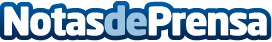 Eviden ocupa una posición notable con "proyección alta" en el Universo Penteo CloudEviden, el negocio del grupo Atos, líder en el ámbito digital, cloud, big data y seguridad, se sitúa en una posición "notable" y con una "proyección alta" en el Universo Penteo Cloud 2023Datos de contacto:JenniferEviden620 05 93 29Nota de prensa publicada en: https://www.notasdeprensa.es/eviden-ocupa-una-posicion-notable-con Categorias: Telecomunicaciones Programación Madrid Software Ciberseguridad http://www.notasdeprensa.es